Информация о творческом коллективе«В мире фантазии»Педагог дополнительного образования – Попова Оксана СергеевнаОбъеденение «В мире фантазии» художественной направленности по познавательному, творческому, исследовательскому и др. видам деятельности работает на базе МБОУ «Подсередненская СОШ» по дополнительной  общеобразовательной (общеразвивающей) программе художественной направленности, с целью развития творческих способностей обучающихся, удовлетворения их индивидуальных потребностей в интеллектуальном, нравственном и физическом совершенствовании, формирования культуры здорового и безопасного образа жизни, укрепления здоровья, а также на организацию их свободного времени. 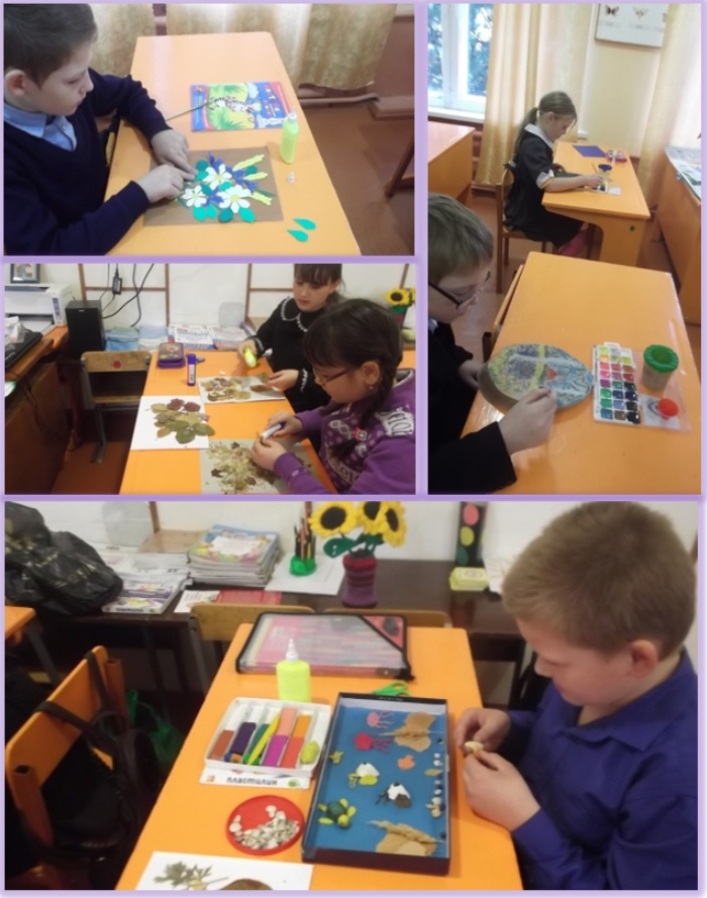 